      В современных условиях глобальная информатизация общества будет одной из доминирующих тенденций развития цивилизации XXI века. Благодаря стремительному развитию информационных и коммуникационных технологий возникает новая информационная среда обитания и жизнедеятельности, формируется постиндустриальное, информационное общество. Именно поэтому перед системой образования сегодня встаёт новая проблема – подготовить подрастающее поколение к самостоятельному принятию решений и ответственным действиям, профессиональной деятельности в высоко информационной среде.    Поэтому информатизация современного образовательного процесса одно из важнейших направлений.   Информатизация – комплекс мер, направленных на обеспечение полного использования достоверного, исчерпывающего и оперативного знания во всех видах человеческой деятельности. Главную роль в этом процессе играет интеллект и знания.  В связи с переходом образования к профильному обучению, проблема личностного и профессионального самоопределения школьников активизировалось.   Выбор профессии – одно из важнейших решений, принимаемых человеком в жизни, поскольку все хотят, чтобы работа соответствовала интересам и возможностям, приносила радость и достойно оплачивалась. На выбор профессии оказывает влияние множество факторов – это и собственные интересы и способности, и мнение друзей и родителей. Одно из самых серьёзных препятствий для самостоятельного выбора профессии – это недостаток информации о различных специальностях и тех учебных заведениях, где можно получить необходимое образование.Сайты, посвящённые вопросам профориентации.«Профориентация: кем стать?» - www.ht.ru/prof - сайт Центра тестирования и развития МГУ «Гуманитарные технологии», где можно найти массу полезной информации о профессиях, получить оперативные новости о «днях открытых дверей» и образовательных выставках, пройти краткий профориентационный тест, получить ответ специалиста на форуме. На этом сайте содержится много тематических статей по вопросам выбора профессии. Можно познакомиться с рассказами опытных психологов-консультантов о том, что влияет на выбор профессии, какие типичные ошибки совершают молодые люди. Приводится описание большого количества профессий, которые по различным рейтингам являются наиболее востребованными на современном рынке труда. Отдельный раздел составляют описания ВУЗов, профильных школ, подготовительных курсов, а также представлена информация о способах поступления.«Профессии» - www.ucheba.ru/prof - раздел сайта «Учёба.кз». Здесь представлено более 600 описаний, наиболее востребованных на сегодняшний день профессий, рассортированных по разделам. Кроме того, этот сайт – крупнейший портал, посвящённый обучению и образованию, содержащий информацию о лучших ВУЗах, школах, лицеях, детских садах г. Астаны и других городов Казахстана, об образовании за рубежом, о рейтингах учебных заведений, предложениях от репетиторов.«Краткий словарь новых профессий» - www.vde.infobus.ru/dictionary.html - это словарь профессий, составленный по материалам периодической печати с учётом востребованности специалистов данных профессий на современном рынке труда. Словарь содержит более 70 специальностей.«Профориентация, образование, занятость» - www.acareer.ru – сайт, на котором содержится большой банк описаний профессий, информация о ВУЗах и особенностях поступления. Можно принять участие в форуме по обсуждению общих вопросов профориентации и поступления.«Электронный музей профессий» - http://profvibor.ru/catalog/video/ - сайт, на котором содержится банк видеофильмов о профессиях, радиопередачи, видеоэкскурсии и профориентационные мультифильмы.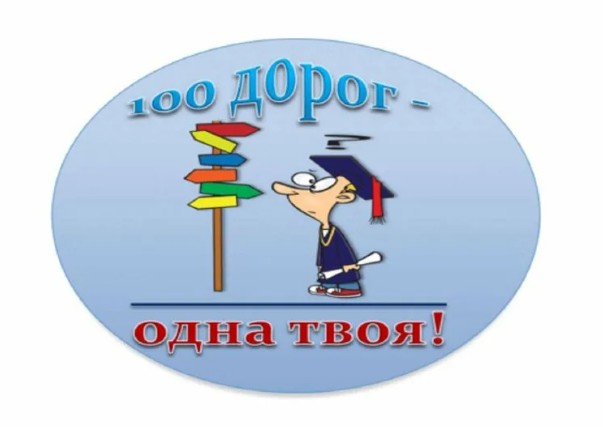 Список сайтов, где можно пройти тесты по профориентации и получить информацию по профориентации:www.proforientator.ru – Центр Тестирования и Развития при МГУ «Гуманитарные технологии»www.edunews.ru – портал для абитуриентовwww.profguide.ru - гид по профессиям, есть тест по профориентацииwww.vse-professii.ru – справочник профессийproekt-pro.ru/program/tests - тестирование по профориентацииwww.profvibor.ru – помощь в профессиональном самоопределенииprof.labor.ru - банк профессиограммwww.234555.ru/publ/4-1-0-200 - правовая азбука молодёжи в вопросах и ответахembit.ru - электронная биржа труда для молодёжиznanie.info/portal/ec-company.html - построение карьерыfuturejob.ru – интерактивный выбор профессииИнтернет-ресурсы, которые помогут определиться с выбором профессииОжидаемые результаты школьной профориентации    При наличии действующей системы школьной профориентации, сопровождающей ученика на протяжении всего времени обучения, у учащихся будет успешно сформировано сознательное отношение к труду и логически завершён процесс выбора профессии с учётом своих интересов, возможностей и требований, предъявляемых рынком труда. Результатом станет дальнейшая успешная социализация выпускников и их лёгкое вступление в профессиональный мир.Портал "Учеба .ру", раздел "Профессии"http://www.ucheba.ru/prof/Содержит описание более 600-т наиболее востребованных на сегодня профессий, рассортированных по сфере деятельности. Портал содержит также схемы (профессиограммы) с подробным описанием возможностей карьерного роста, требований к личным качествам и образованию и т.д.Справочник профессий на сайте E-xecutivehttp://www.e-xecutive.ru/career/trades/В справочнике содержатся как общие описания профессий, так и специфические описания позиций для таких областей профессиональной деятельности, как "Право", "Информационные технологии", "Производство", "Финансы", "Реклама и PR", "Клиентские отношения", "Администрирование", "Работа с персоналом", "Маркетинг и продажи", "Research& Development".Толковые словари новых профессийhttp://www.vde.infobus.ru/dictionary.htmlhttp://naviobraz.tsu.ru/slov_prd.htmhttp://www.estrabota.ru/index.phtml?go=slovhttp://job.informika.ru/smi/jfy59.htmhttp://www.zarplata.ru/Статьи, описания, просто рассказы о профессиях, не так давно появившихся на рынке труда. Краткий толковый словарь иноязычных названий профессий и специальностей. Особенно полезно читать сайты по трудоустройству или рейтинги наиболее востребованных специальностей - и тут же сверяться с толковым словарем.Популярные профессииhttp://www.job-today.ru/issue/st29_03.htmhttp://www.vakansii.com.ua/showArticleNames.html?id=24
 Статьи (подробные описания, рассказы и даже профессиограммы) о популярных (востребованных) в настоящее время профессиях. Краткие характеристики: мало, но простым языком, весьма увлекательно - о наиболее часто предлагаемых вакансиях.«Профориентация: кем стать? »www.ht.ru/profсайт Центра тестирования и развития «Гуманитарные технологии» на базе факультета психологии МГУ им. М. В. Ломоносова, где можно найти массу полезной информации о профессиях и образовательных выставках, пройти краткий профориентационный тест, получить ответ специалиста на форумах. На этом сайте содержится много тематических статей по вопросам выбора профессии. Можно познакомиться с рассказами опытных психологов-консультантов о том, что влияет на выбор профессии, какие типичные ошибки совершают молодые люди. Приводится описание большого количества профессий, которые по различным рейтингам являются наиболее востребованными на современными рынке труда. Посещение сайта будет полезно всем, кто выбирает главное дело своей жизни.«Профориентация, образование, занятость»www.acareer.ruсайт, на котором содержится большой банк описания профессий, информация о вузах и особенностях поступления. Можно принять участие в форуме по обсуждению общих вопросов профориентации и поступления.«Профессиограммы, краткий словарь профессий»http://trud.admtyumen.ru Словарь профессий, составленный с учетом востребованности специалистов данных профессий на современном рынке труда.www.ucheba.ru/prof Здесь представлено более 600 описаний наиболее востребованных на сегодняшний день профессий, рассортированных по разделам. Кроме того, «Учеба. ру» – крупнейший портал, посвященный обучению и образованию.www.e-xecutive.ru/professions Справочник профессий, раздел сайта содержит как общие описания профессий, так и специфические описания позиций для таких областей профессиональной деятельности, как «Реклама и РR», «Клиентские отношения», «Администрирование», «Работа с персоналом», «Маркетинг и продажи»."Открытый урок" - образовательный проект  информация для учащихся и молодых специалистов: выбор профессии, построение карьеры и др. Каталог учреждений профобразования и предприятий Самарской области. Видеоконференции. http://www.profvibor.ru/node/2 предложит каталог профессий. Задача данного проекта сориентировать в мире профессий, помочь определить дальнейший жизненный путь.http://www.postupil63.ru/ http://vse-professii.ru/Список профессийhttp://www.edunews.ruПортал для абитуриентовhttp://www.proforient.ruПрофориентирование детейhttp://psyonline.ru/ Психотерапия и консультирование 
Международный проект on-line и индивидуального психологического консультирования. Искусство жить http://exist.h1.ru/index.htm

 Этот сайт о жизни, точнее о том как надо жить. Как жить долго и счастливо. Как стать умнее и добрее. Как раз и навсегда решить все проблемы со здоровьем. Как жить в согласии с самим собой и окружающим миром. Как не иметь проблем, а если они и появятся, то решать их быстро, эффективно и окончательно. Как сделать жизнь стабильной, динамичной и интересной. Как принять правильное решение по вопросу, определяющему судьбу человека. "Профориентация, Образование, Занятость" http://acareer.narod.ru/ -
 Сайт содержит следующие разделы: 
Профориентационное тестирование: определение наиболее подходящих для старшеклассников профессий и учебных специальностей (с указанием учебных заведений - колледжей, техникумов, институтов, университетов и академий, где Вы можете получить то, или иное образование); 
Описания различных профессий (более 700)- наиболее полная и подробная в Интернете база описаний профессий. Включены профессии, требующие как высшего, так и среднего образования. Краткие характеристики-описания множества профессий. Длинные описания - для модных, современных и востребованных профессий. http://www.metodkabi.net.ruМетодический кабинет по профориентации